			      ПРЕСС-РЕЛИЗ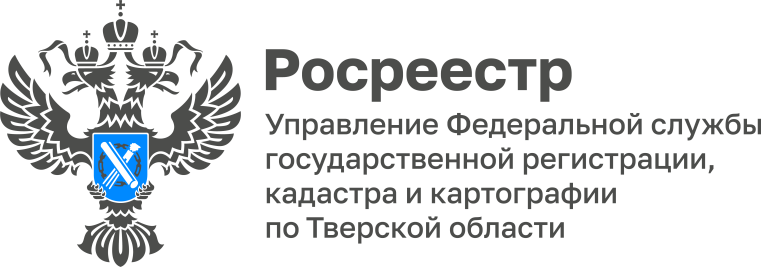 В Тверской области спрос на услугу выездного обслуживания Росреестра вырос на 62%Почти 1,5 тыс. пакетов документов на получение государственных услуг в сфере оборота недвижимости обработали специалисты кадастровой палаты Росреестра по Тверской области в рамках выездного обслуживания за 1 полугодие 2022 года. Показатель вырос на 62% по сравнению с аналогичным периодом прошлого года. При этом почти 1,4 тыс. пакетов документов принято для постановки на кадастровый учет и регистрацию прав и доставлено заявителям. Это на 503 пакета больше, чем годом ранее. Количество услуг на прием запросов о предоставлении сведений из Единого государственного реестра недвижимости (ЕГРН) и доставку подготовленных документов увеличилось более чем в 2 раза и составило 116 пакетов. В перечень районов-лидеров по числу принятых и выданных пакетов документов входит г. Тверь и Конаковский район. Также приём документов ведется в г. Кимры и г. Ржев.Заместитель руководителя Управления Росреестра по Тверской области Ирина Миронова: «Выездная форма оказания услуг позволяет экономить время граждан и юридических лиц. К тому же это оптимальный способ подачи документов на кадастровый учет и/или регистрацию прав на недвижимое имущество для заявителей, которые по каким-либо обстоятельствам не могут это сделать привычным способом, например, через МФЦ. Поэтому выезд к заявителю на дом или на работу является хорошей альтернативой».Подать документы в рамках выездного приема можно на кадастровый учет и (или) регистрацию прав, предоставление сведений, исправление технических и реестровых ошибок в записях ЕГРН. Выездное обслуживание доступно по экстерриториальному принципу, т.е. можно подать документы в отношении объектов недвижимости, расположенных на территории всей страны. Директор филиала ФГБУ «ФКП Росреестра» по Тверской области Александр Щерба: «Выездной прием и курьерская доставка документов – услуга платная. Ее оказывают сотрудники регионального филиала Кадастровой палаты. При этом существуют льготные условия по получению данной услуги,  предусмотренные для правообладателей недвижимости, которые относятся к отдельным категориям граждан. Так бесплатно смогут получить услугу по приему документов и их курьерской доставке ветераны и инвалиды Великой Отечественной войны, дети-инвалиды, инвалиды с детства I группы, инвалиды I и II групп». Оформить заявку на выездное обслуживание можно на сайте Федеральной кадастровой палаты с помощью специального онлайн-сервиса  (при этом необходима авторизация на портале госуслуг) или по телефону, позвонив в филиал кадастровой палаты Тверской области:г. Тверь тел. 8 (4822) 36-04-50 доб.1, доб. 4607,г. Ржев тел. 8 (4822) 36-04-50 доб.4771,г. Конаково тел. 8 (4822) 36-04-50 доб.4651,г. Кимры тел. 8 (4822) 36-04-50 доб.1.О РосреестреФедеральная служба государственной регистрации, кадастра и картографии (Росреестр) является федеральным органом исполнительной власти, осуществляющим функции по государственной регистрации прав на недвижимое имущество и сделок с ним, по оказанию государственных услуг в сфере ведения государственного кадастра недвижимости, проведению государственного кадастрового учета недвижимого имущества, землеустройства, государственного мониторинга земель, навигационного обеспечения транспортного комплекса, а также функции по государственной кадастровой оценке, федеральному государственному контролю (надзору) в области геодезии и картографии, федеральному государственному земельному контролю (надзору), федеральному государственному контролю (надзору) за деятельностью саморегулируемых организаций арбитражных управляющих, федеральному государственному надзору за деятельностью саморегулируемых организаций оценщиков, федеральному государственному надзору за деятельностью саморегулируемых организаций кадастровых инженеров, национального объединения саморегулируемых организаций кадастровых инженеров,  федеральному государственному надзору за деятельностью саморегулируемых организаций операторов электронных площадок. Подведомственными учреждениями Росреестра являются ФГБУ «ФКП Росреестра» и ФГБУ «Центр геодезии, картографии и ИПД». Контакты для СМИМакарова Елена Сергеевна,помощник руководителя Управления Росреестра по Тверской области+7 909 268 33 77, (4822) 78 77 91 (доб. 1010)69_press_rosreestr@mail.ruhttps://rosreestr.gov.ru/site/https://vk.com/rosreestr69https://t.me/rosreestr69170100, Тверь, Свободный пер., д. 2